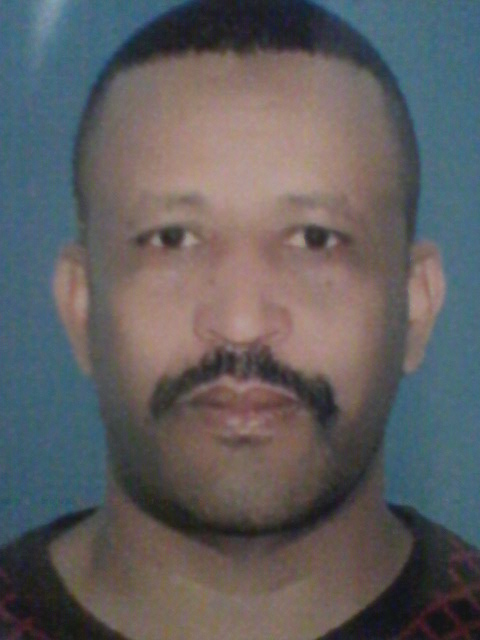 Nom                            :   ANZIDPrénom                      :   Abdelkader  Nationalité                :   MarocaineDate de naissance    :   15-015-1975Lieu de résidence     :   Hay Ain Ihchach – ASSA ZAG -  ASSAEtat civil                      :   MariéE.mail                          :    massineayour@gmail.fr       Tel                               :        06 62 54 72 42      - TAMAZIGHT        :        Langue maternelle- ARABE                   :         courant- FRANÇAIS             :          courant - ANGLAIS                :        Ecrit     Parlé(-)    Lire - Word - Excel - PowerPoint -FormatageLECTUREPoésieSPORTMUSIQUEAnimation culturelDateInstitutionDiplôme2019Faculté des lettres et sciences Humaines – Ibn Toufail - kanitraInscription comme Doctorant au laboratoire de «  Langue et société ».2017Faculté des lettres et sciences Humaines – Ibn Toufail - kanitraMaster en « Dialectes arabes et la littérature orale ». 2014Faculté des lettres et sciences Humaines – Ibn Zohr – AgadirLicence en Histoire et civilisation2014DELEGATION  DE L’éducation national -  Académie de Guelmim E-Smara - ASSABac libre - Sciences modernes2013Institut de formation des cadres de la santé –IFCS – Délégation de la santé - AGADIRDiplôme d’Etat – Infirmier - Assistant social2012FLSH – ibn Zohr – AgadirLicence en L.L. française.2012DELEGATION  DE L’éducation national -  Académie de Guelmim E-Smara - ASSABac libre - Sciences modernes2009Attestation de participation organisée par Jerus    salem –Israël 2006FLSH – ibn Zohr - AgadirLicence en L.L. Arabe.2006DELEGATION  DE L’éducation national -  Académie de Guelmim E-Smara - ASSABac libre - Sciences modernes2005DELEGATION  DE L’éducation national -  Académie de Guelmim E-Smara - ASSABac libre - Sciences modernes2004FLSH – ibn Zohr - AgadirDEUG  en  L.L.Arabe.2004DELEGATION  DE L’éducation national -  Académie de Guelmim E-Smara - ASSABac libre - Sciences modernes2003DELEGATION  DE L’éducation national -  Académie de Guelmim E-Smara - ASSABac libre - Sciences modernes2002DELEGATION  DE L’éducation national -  Académie de Guelmim E-Smara – ASSABac libre2002DELEGATION  DE L’éducation national -  Académie de Guelmim E-Smara - ASSABac libre - Sciences modernes1999OFPPT  EL FATH ASSADiplôme en électricité des bâtiments1993DELEGATION  DE L’éducation national -  Académie d’Agadir - ASSABaccalauréat en Lettres modernes1989-1992Attestation de scolarité au collège vieux Pont de Sèvres – Boulogne Billancourt- ParisFranceDateActivitéLieu2021- Participation à la conférence de «L’alcoolisme» organisé par la plateforme ORID internationale ‘à distance) - Malaisie2021- Participation à la conférence de « la futurologie» organisé par la plateforme ORID internationale ‘à distance)- Malaisie(plateforme ORID)2021- Participation à la conférence de « la Semaine de la culture médiatique » organisé par la plateforme ORID internationale ‘à distance)- Malaisieplateforme ORID)2020- Journée du doctorant  organisé par le labo de langue et société  ( à distance)FLSH  KENITRA2019- «  WAYM AZAJAL » organisé par le labo de langue et société FLSH  KENITRA2019- Présentation d’une lecture analytique  concernant l’œuvre de « Sirat Himar / Biographie d’un âne »Maison de la jeunesse - ASSA2019- Participation pour la publication d’un livre collectif « Histoire d’ASSA » sous la direction du Centre du Sahara pour les etudes et des recherches sur terrain »C.S.E.R.S.T - SSA2019- Publication d’un article dans le magasin «  WADI DARAA » intitulé : «le rôle des savants dans le développement scientifique et culturel »«  WADI DARAA » Guelmim2018- Présentation d’une lecture analytique  concernant l’œuvre de « Al maasoul»Maison de la jeunesse - ASSA 20017- Publication d’un article dans le magasin «  WADI DARAA » intitulé : « les marabouts de ASSA- la ville sainte » «  WADI DARAA » Guelmim 2016 -2018- Publication de plusieurs articles dans le journal (social et culturel)  « Asda a Sahara »« Asda a Sahara »TANTATN2012- Publication d’un livre en arabe intitulé « Biographie du savant Sidi Mohamed ben Ahmed – sa vie et ses traces – Partie 1 »Librairie Córdoba – Agadir2009- Participation  à la conférence internationale au Jerus salem « holocauste »Jerus salem Israël2006-2008- Publication de plusieurs article dans le journal «  Tamazight » concernant la culture Amazigh «  Tamazight » Rabat1997-2001-2002- Participation  à la conférence internationale à Rabat «  les droits de l’homme ».Rabat1998-2002-- Participation  à la conférence internationale à Rabat «  les droits de l’homme  et des peuples autochtones».Organisé par ONT(organisation international de travail) et l’organisation de tamaynoutRabatPériodeInstitutionContenuDurée2019- 2021ISTA - ASSAVACATAIRE2 ans2017Lycée Oqba - ASSAEnseignant  contractuel de la langue françaisecontrat indéterminé2015Lycée Oqba - ASSAEnseignant par contrat7mois2015Collège Almassira - ASSAEnseignant par contrat7 mois 2010-2013Hôpital Hassan IITravail social dans les secteurs concernés. 3 ans2000 - 2016 Association ESPACE Culturel et EconomiqueCours de soutien (enseignant).Contrat indéterminé2000-2009La presseCorrespondant d’Almonaataf8ans1998 - 2002 Association Tamaynut -ASSACours de soutien (enseignant).6 ans2007 - 2021 Association AZETTA Amazigh -ASSACours de soutien (enseignant).14 ansActivitésDescriptionRecherches-Histoire d’ASSA-Etude linguistique des noms des lieux : Toponymes de l’Anti-Atlas (mémoire de licence)ASSOCIATION- Communication avec les associations et les jeunes…- Coordination entre les associations amazighes du Sud.- Suivi et évaluation des projets  de développement-Encadrements des associations.-Séminaires (Droit de l’Homme / des peuples autochtones)INDH-Participation (projet / colloque/ réunion (province d’ASSAZAG)